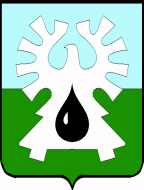 ГОРОДСКОЙ ОКРУГ УРАЙХанты-Мансийского автономного округа - Югрыадминистрация ГОРОДА УРАЙПОСТАНОВЛЕНИЕот ___________                                                                                                                     №____О внесении изменений в постановление администрации города Урай от 26.09.2023 №2367В соответствии с Федеральным  законом от 27.07.2010  №210-ФЗ «Об организации предоставления государственных и муниципальных услуг», постановлением администрации города Урай от 18.01.2013 №117 «Об утверждении порядка разработки и утверждения административных регламентов предоставления муниципальных услуг в муниципальном образовании город Урай в новой редакции», постановлением администрации города Урай от 19.08.2011 №2355 «Об утверждении реестра муниципальных услуг города Урай»:1. Внести следующие изменения в постановление администрации города Урай от 26.09.2022 №2367 «Об утверждении административного регламента предоставления муниципальной услуги «Предоставление финансовой поддержки в форме субсидий сельскохозяйственным производителям»:1) заголовок изложить в следующей редакции:«Об утверждении административного регламента предоставления муниципальной услуги «Оказание финансовой поддержки сельскохозяйственным товаропроизводителям»;2) пункт 1 изложить в следующей редакции:«1. Утвердить административный регламент предоставления муниципальной услуги «Оказание финансовой поддержки сельскохозяйственным товаропроизводителям» согласно приложению.»;3) в приложение к постановлению согласно приложению.2. Опубликовать постановление в газете «Знамя» и разместить на официальном сайте органов местного самоуправления города Урай в информационно-телекоммуникационной сети «Интернет».3. Контроль за выполнением постановления возложить на заместителя главы города Урай С.П. Новосёлову.Глава города Урай	       Т.Р.ЗакирзяновПриложение к постановлению администрации города Урай от _____________ №_____ Изменения в административный регламент предоставления муниципальной услуги «Предоставление финансовой поддержки в форме субсидии сельскохозяйственным товаропроизводителям» (далее –административный регламент)1. Наименование административного регламента изложить в следующей редакции:«Административный регламент предоставления муниципальной услуги «Оказание финансовой поддержки сельскохозяйственным товаропроизводителям» (далее – административный регламент)».2. В пункте 1.1 слова «связанные с предоставлением финансовой поддержки в форме субсидии» заменить словами «связанные с оказанием финансовой поддержки».3. Подпункт 1 пункта 1.2 изложить в следующей редакции:«1) муниципальная услуга – муниципальная услуга «Оказание финансовой поддержки сельскохозяйственным товаропроизводителям».».4. Пункт 2.1 изложить в следующей редакции:«2.1. Наименование муниципальной услуги: «Предоставление финансовой поддержки в форме субсидии сельскохозяйственным товаропроизводителям».».5. Подпункт 2 пункта 2.3 изложить в следующей редакции:«2) Отделение Фонда пенсионного и социального страхования Российской Федерации по Ханты-Мансийскому автономному округу – Югре;».6. Пункт 2.5 изложить в следующей редакции:«2.5. Срок предоставления муниципальной услуги составляет не более 15 рабочих дней с даты, следующей за датой окончания приема предложений участников отбора, указанной в объявлении о проведении отбора.Прием предложений участников отбора осуществляется с  даты, указанной в объявлении о проведении отбора. Дата окончания приема предложений участников отбора не может быть ранее:а) 10-го календарного дня, следующего за днем размещения объявления о проведении отбора, в случае если отсутствует информация о количестве получателей субсидии, соответствующих категории отбора; б) 5-го  календарного дня, следующего за днем размещения объявления о проведении отбора, в случае если имеется информация о количестве получателей субсидии, соответствующих категории отбора.».